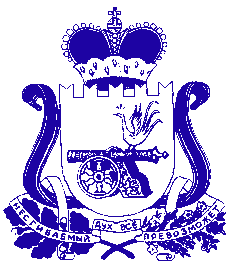 АДМИНИСТРАЦИЯ МУНИЦИПАЛЬНОГО ОБРАЗОВАНИЯ «КРАСНИНСКИЙ РАЙОН»  СМОЛЕНСКОЙ ОБЛАСТИР А С П О Р Я Ж Е Н И Епроектот           2021 № 	В соответствии с Федеральным законом от 19.05.1995 N 82-ФЗ «Об общественных объединениях», Федеральным законом от 12.01.1996 N 7-ФЗ "О некоммерческих организациях", руководствуясь Уставом муниципального    образования «Краснинский район» Смоленской области, Порядком предоставления  субсидий из бюджета муниципального района некоммерческим организациям, не являющимся государственными (муниципальными) учреждениями, - общественным организациям  инвалидов и ветеранов, Администрация   муниципального    образования «Краснинский район» Смоленской области    1. Создать конкурсную комиссию по проведению конкурса на  предоставление  из бюджета муниципального образования «Краснинский район» Смоленской области субсидий некоммерческим организациям, не являющимся государственными (муниципальными) учреждениями, - общественным организациям  инвалидов и ветеранов.Глава  муниципальногообразования «Краснинский район» Смоленской области                                                                      С.В.Архипенков  Приложениек распоряжению Администрации муниципального образования «Краснинский район» Смоленской области                       от ____2021 №Состав конкурсной комиссии по проведению конкурса на  предоставление  из бюджета муниципального образования «Краснинский район» Смоленской области субсидий некоммерческим организациям, не являющимся государственными (муниципальными) учреждениями, - общественным организациям  инвалидов и ветеранов        Виноградова               -и.о. начальника        Финансового        управления                                                               Ирина Дмитриевна              Администрации      муниципального образования                                             «Краснинский район» Смоленской области.                                           О создании конкурсной комиссии по проведению конкурса на  предоставление    из бюджета муниципального образования «Краснинский район» Смоленской области субсидий некоммерческим организациям, не являющимся государственными (муници-пальными) учреждениями, - общественным организациям  инвалидов и ветеранов       ПопковВладимир Николаевич- заместитель Главы муниципального    образования                          «Краснинский район»  Смоленской области, председатель комиссии;         КоротковаСветлана Викторовна -ведущий специалист- ответственный секретарь административной комиссии Администрации муниципального образования «Краснинский район» Смоленской области, секретарь комиссии;Члены комиссии:         МалиховИгорь Александрович-начальник отдела правового и информационного  обеспечения Администрации муниципального образования «Краснинский район» Смоленской области;         КорчевскаяТатьяна Николаевна          ШестерневАлександр Павлович-начальник        отдела  учета и отчетности Администрации муниципального образования «Краснинский район» Смоленской области;-начальник отдела экономики, комплексного развития и муниципального имущества  Администрации муниципального образования «Краснинский район» Смоленской области;